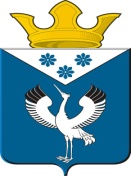 Российская ФедерацияСвердловская областьДума муниципального образования Баженовское сельское поселение8-е заседание 4-го созываРЕШЕНИЕОт  29.03.2018 г.                                                                                                   №39                              с.БаженовскоеО внесении изменений в решение Думы муниципального образования Баженовское сельское поселение от  21.02.2012 года № 3 «Об утверждении Положения о проведении аттестации муниципальных служащих в органах местного самоуправления муниципального образования Баженовское  сельское поселение» В соответствии с Федеральным законом от 02.03.2007 N 25-ФЗ "О муниципальной службе в Российской Федерации", Уставом Баженовского сельского поселения, Дума муниципального образования Баженовское сельское поселениеРЕШИЛА:1. Внести в Положение о проведении аттестации муниципальных служащих в органах местного самоуправления Баженовское сельское поселение, утвержденное Думой муниципального образования Баженовское  сельское поселение от 21.02.2012 года № 3 «Об утверждении Положения о проведении аттестации муниципальных служащих в органах местного самоуправления муниципального образования Баженовское  сельское поселение следующие изменения:1.1. Пункты 8, 9, 10 изложить в следующей редакции:«8. Не позднее чем за две недели до начала аттестации в аттестационную комиссию представляется отзыв об исполнении подлежащим аттестации муниципальным служащим должностных обязанностей за аттестационный период по форме согласно Приложению 1, подписанный его непосредственным руководителем и утвержденный вышестоящим руководителем при его наличии.9. Отзыв  должен содержать следующие сведения о муниципальном служащем:1) фамилия, имя, отчество;2) замещаемая должность муниципальным служащим на момент проведения аттестации и дата назначения на эту должность;3) перечень основных вопросов (документов), в решение (разработке) которых муниципальный служащий принимал участие;4) мотивированная оценка профессиональных, личностных качеств и результатов профессиональной деятельности муниципального служащего.10. К отзыву об исполнении подлежащим аттестации муниципальным служащим должностных обязанностей за аттестационный период прилагается отчет о профессиональной деятельности: о выполненных муниципальным служащим поручениях, проведенных мероприятиях и подготовленных им проектах документов за указанный период.»;1.2. Приложение 1 к Положению о проведении аттестации муниципальных служащих в органах местного самоуправления Баженовское сельское поселение изложить в новой редакции (прилагается).2. Обнародовать настоящее решение путем размещения его полного текста на официальном сайте Баженовского сельского поселения в сети Интернет.   3. Считать датой вступления настоящего Решения в силу дату его официального обнародования.4. Контроль исполнения настоящего Решения возложить на постоянную комиссию по соблюдению законности и вопросам местного самоуправления.Глава муниципального образованияБаженовское сельское поселение                                                       Л.Г.ГлухихПриложение  1 к Положению о проведении аттестации муниципальных служащих в органах  местного самоуправления  муниципального образования Баженовское сельское поселениеОТЗЫВ_____________________________________________________________________________(ФИО руководителя, должность)о деловых и личностных качествах муниципального служащего 1. Фамилия, имя, отчество муниципального служащего____________________________________________________________________________2. Замещаемая должность муниципальной службы на момент проведения аттестации и дата назначения на эту должность__________________________________________________________________________________________________________________________________________________________3. Перечень основных вопросов (документов), в решении (разработке) которых муниципальный служащий принимал участие_______________________________________________________________________________________________________________________________________________________________________________________________________________________________________4. Мотивированная оценка профессиональных, личностных качеств и результатов профессиональной деятельности муниципального служащего______________________________________________________________________________________________________________________________________________________________________________________________________________________________________________________________________________________________________________________________________________________________________________________________________________________________________________________________________________Должность руководителя      ___________________Подпись _____________________________Дата заполнения ______________________      Подпись   аттестуемого _______________ Дата ознакомления ___________________